Ålands lagtings beslut om antagande avLandskapslag om ändring av landskapslagen om allmänna handlingars offentlighet	I enlighet med lagtingets beslut 	upphävs 15d § landskapslagen (1977:72) om allmänna handlingars offentlighet sådan paragrafen lyder i landskapslagen 2006/30 samt	ändras rubriken i 3a kap. och 15a § 1 mom., rubriken sådan den lyder i landskapslagen 1991/58 och 15a § 1 mom. sådant momentet lyder i landskapslagen 2007/90, som följer:3a kap.
Personuppgifter i allmänna handlingar15a §	Om inte annat föreskrivs i lag får personuppgifter som ingår i allmänna handlingar lämnas ut muntligen eller i form av en kopia, en utskrift eller i elektronisk form, förutsatt att personuppgifterna är offentliga och mottagaren har rätt att behandla personuppgifterna enligt dataskyddslagstiftningen. Om mottagaren inte har rätt att behandla personuppgifterna enligt dataskyddslagstiftningen får den allmänna handlingen lämnas ut endast till den del personuppgifterna inte ingår.- - - - - - - - - - - - - - - - - - - - - - - - - - - - - - - - - - - - - - - - - - - - - - - - - - - -__________________	Denna lag träder i kraft den__________________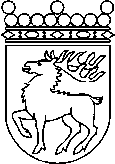 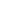 Ålands lagtingBESLUT LTB 41/2018BESLUT LTB 41/2018DatumÄrende2018-11-21LF 14/2017-2018	Mariehamn den 21 november 2018	Mariehamn den 21 november 2018Gun-Mari Lindholm talmanGun-Mari Lindholm talmanVeronica Thörnroos  vicetalmanViveka Eriksson  vicetalman